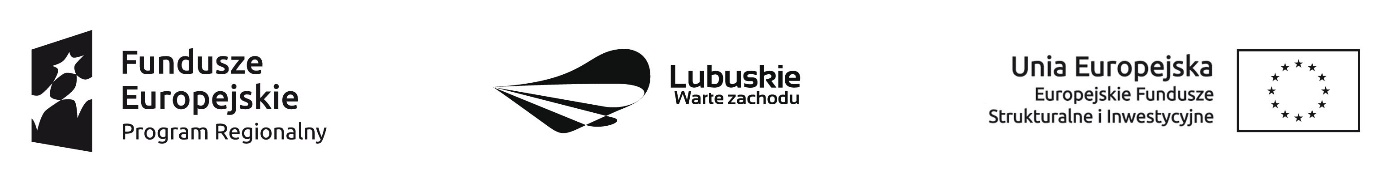 Załącznik Nr 1a do SIWZ 
Formularz ofertowy  .........................................                                           (Nazwa i adres Wykonawcy) OFERTAW POSTĘPOWANIU O UDZIELENIE ZAMÓWIENIA PUBLICZNEGO NA:Zagospodarowanie terenu Parku Wiosny Ludów, w ramach zadania inwestycyjnego „Rewitalizacja zdegradowanych obszarów miasta Gorzowa Wlkp. poprzez uporządkowanie i zagospodarowanie wybranych terenów przestrzeni publicznej” oraz zadania „Rewaloryzacja parku Wiosny Ludów i Kopernika w Gorzowie Wlkp.” oraz Parku im. Mikołaja Kopernika w ramach zadania „Rewaloryzacja parku Wiosny Ludów i Kopernika w Gorzowie Wlkp.”Zamówienie Częściowe Nr 1: Zagospodarowanie terenu Parku Wiosny Ludów, w ramach  zadania inwestycyjnego: „Rewitalizacja zdegradowanych obszarów miasta Gorzowa Wielkopolskiego poprzez uporządkowanie i zagospodarowanie wybranych terenów przestrzeni publicznej”  oraz zadania "Rewaloryzacja parkuWiosny Ludów i Kopernika w Gorzowie Wlkp." 1. DANE WYKONAWCY:
2.  OFERUJEMY:Oferujemy wykonanie zamówienia  publicznego określonego w Specyfikacji Istotnych Warunków Zamówienia za cenę brutto: (słownie:                                        )Oferujemy gwarancję i rękojmię:………………… miesięcy
3. OŚWIADCZENIA:zamówienie zostanie zrealizowane w terminach określonych w SIWZ oraz w projekcie umowy;w cenie naszej oferty zostały uwzględnione wszystkie koszty wykonania zamówienia; oferujemy warunki płatności zgodne z zawartymi w Projekcie umowy stanowiącym Część II SIWZzapoznaliśmy się ze Specyfikacją Istotnych Warunków Zamówienia oraz wzorem umowy i nie wnosimy do nich zastrzeżeń oraz przyjmujemy warunki w nich zawarte; uważamy się za związanych niniejszą ofertą na okres 30 dni licząc od dnia otwarcia ofert (włącznie z tym dniem); jesteśmy małym lub średnim przedsiębiorstwem*? TAK NIEUwaga:* zaznaczyć odpowiednie        Powyższa informacja wymagana jest wyłącznie do celów statystycznych.

  oferta nie zawiera informacji stanowiących tajemnicę przedsiębiorstwa w rozumieniu przepisów o zwalczaniu nieuczciwej konkurencji / oferta zawiera informacje stanowiące tajemnicę przedsiębiorstwa w rozumieniu przepisów o zwalczaniu nieuczciwej konkurencji (niepotrzebne skreślić). Informacje takie zawarte są w następujących dokumentach:............................................................................................................................................................................................................................................................................................................ 
Oświadczam, że wypełniłem obowiązki informacyjne przewidziane w art. 13 lub art. 14 RODO wobec osób fizycznych, od których dane osobowe bezpośrednio lub pośrednio pozyskałem w celu ubiegania się o udzielenie zamówienia publicznego w niniejszym postępowaniu.W przypadku gdy wykonawca nie przekazuje danych osobowych innych niż bezpośrednio jego dotyczących lub zachodzi wyłączenie stosowania obowiązku informacyjnego, stosownie do art. 13 ust. 4 lub art. 14 ust. 5 RODO treści oświadczenia wykonawca nie składa (usunięcie treści oświadczenia np. przez jego wykreślenie).ZOBOWIĄZANIA W PRZYPADKU PRZYZNANIA ZAMÓWIENIA:Zobowiązujemy się do zawarcia umowy w miejscu i terminie wyznaczonym przez Zamawiającego;
PODWYKONAWCY:Zgodnie z art. 36b ust. 1 ustawy Prawo zamówień publicznych, informujemy, że:
1)  zamierzamy powierzyć podwykonawcom wykonanie następujących części  zamówienia**:Wykonanie części dotyczącej (zakres, które będzie wykonywać podwykonawca): ......................................................... powierzamy firmie (o ile jest znana) ….................................. z siedzibą  w …..................,Wartość brutto zamówienia,  jaka zostanie powierzona podwykonawcom Części Zamówienia nr ………..  wynosi: ..................... zł lub stanowi ....................% wartości całego zamówienia;2) nie zamierzamy powierzyć podwykonawcom  wykonania żadnej części zamówienia**.
** niepotrzebne skreślić

ZAŁĄCZNIKAMI DO NINIEJSZEJ OFERTY SĄ:......................................................................................................................................................................................................................................................................................................................................................................................................................................................................................................................................................................................................................................................................................……………………………………………………..Oferta została złożona na .................... ponumerowanych stronach.…………….……. (miejscowość), dnia …………………. r.               ……………………………………        (podpis)ZAŁĄCZNIK DO FORMULARZA OFERTY NR 1a…………….……. (miejscowość), dnia …………………. r.               …………………………………(podpis)ZAŁĄCZNIK DO FORMULARZA OFERTY NR 1a…………….……. (miejscowość), dnia …………………. r.              ………………………………… (podpis)Załącznik Nr 1b do SIWZ 
Formularz ofertowy  .........................................                                           (Nazwa i adres Wykonawcy) OFERTAW POSTĘPOWANIU O UDZIELENIE ZAMÓWIENIA PUBLICZNEGO NA:Zagospodarowanie terenu Parku Wiosny Ludów, w ramach zadania inwestycyjnego „Rewitalizacja zdegradowanych obszarów miasta Gorzowa Wlkp. poprzez uporządkowanie i zagospodarowanie wybranych terenów przestrzeni publicznej” oraz zadania „Rewaloryzacja parku Wiosny Ludów i Kopernika w Gorzowie Wlkp.” oraz Parku im. Mikołaja Kopernika w ramach zadania „Rewaloryzacja parku Wiosny Ludów i Kopernika w Gorzowie Wlkp.”Zamówienie Częściowe Nr 2*: Zagospodarowanie terenu Parku Kopernika w ramach zadania „Rewaloryzacja parku Wiosny Ludów i Kopernika w Gorzowie Wlkp.”1. DANE WYKONAWCY:
2.  OFERUJEMY:Oferujemy wykonanie zamówienia  publicznego określonego w Specyfikacji Istotnych Warunków Zamówienia za cenę brutto: ___________________________ zł (słownie:                                        )Oferujemy gwarancję i rękojmię:………………… miesięcy Oferujemy termin realizacji zamówienia:*   Termin realizacji 20 tygodni                            Termin realizacji 18 tygodni  Termin realizacji 15 tygodni                              Termin realizacji 12 tygodni *właściwe zaznaczyć
3. OŚWIADCZENIA:zamówienie zostanie zrealizowane w terminach określonych w SIWZ oraz w projekcie umowy;w cenie naszej oferty zostały uwzględnione wszystkie koszty wykonania zamówienia; oferujemy warunki płatności zgodne z zawartymi w Projekcie umowy stanowiącym Część II SIWZzapoznaliśmy się ze Specyfikacją Istotnych Warunków Zamówienia oraz wzorem umowy i nie wnosimy do nich zastrzeżeń oraz przyjmujemy warunki w nich zawarte; uważamy się za związanych niniejszą ofertą na okres 30 dni licząc od dnia otwarcia ofert (włącznie z tym dniem); jesteśmy małym lub średnim przedsiębiorstwem*? TAK NIEUwaga:* zaznaczyć odpowiednie        Powyższa informacja wymagana jest wyłącznie do celów statystycznych.

  oferta nie zawiera informacji stanowiących tajemnicę przedsiębiorstwa w rozumieniu przepisów o zwalczaniu nieuczciwej konkurencji / oferta zawiera informacje stanowiące tajemnicę przedsiębiorstwa w rozumieniu przepisów o zwalczaniu nieuczciwej konkurencji (niepotrzebne skreślić). Informacje takie zawarte są w następujących dokumentach:............................................................................................................................................................................................................................................................................................................ 
Oświadczam, że wypełniłem obowiązki informacyjne przewidziane w art. 13 lub art. 14 RODO wobec osób fizycznych, od których dane osobowe bezpośrednio lub pośrednio pozyskałem w celu ubiegania się o udzielenie zamówienia publicznego w niniejszym postępowaniu.W przypadku gdy wykonawca nie przekazuje danych osobowych innych niż bezpośrednio jego dotyczących lub zachodzi wyłączenie stosowania obowiązku informacyjnego, stosownie do art. 13 ust. 4 lub art. 14 ust. 5 RODO treści oświadczenia wykonawca nie składa (usunięcie treści oświadczenia np. przez jego wykreślenie).ZOBOWIĄZANIA W PRZYPADKU PRZYZNANIA ZAMÓWIENIA:Zobowiązujemy się do zawarcia umowy w miejscu i terminie wyznaczonym przez Zamawiającego;
PODWYKONAWCY:Zgodnie z art. 36b ust. 1 ustawy Prawo zamówień publicznych, informujemy, że:1)  zamierzamy powierzyć podwykonawcom wykonanie następujących części  zamówienia**:Wykonanie części dotyczącej (zakres, które będzie wykonywać podwykonawca): ......................................................... powierzamy firmie (o ile jest znana) ….................................. z siedzibą  w …..................,Wartość brutto zamówienia,  jaka zostanie powierzona podwykonawcom Części Zamówienia nr ………..  wynosi: ..................... zł lub stanowi ....................% wartości całego zamówienia;2) nie zamierzamy powierzyć podwykonawcom  wykonania żadnej części zamówienia**.
** niepotrzebne skreślić

ZAŁĄCZNIKAMI DO NINIEJSZEJ OFERTY SĄ:......................................................................................................................................................................................................................................................................................................................................................................................................................................................................................................................................................................................................................................................................................……………………………………………………..Oferta została złożona na .................... ponumerowanych stronach.…………….……. (miejscowość), dnia …………………. r.               ……………………………………        (podpis)							ZAŁĄCZNIK DO FORMULARZA OFERTY 1B              			                                                                 ZAŁĄCZNIK NR 2 do SIWZWykonawca:…………………………………………(pełna nazwa/firma, adres)
reprezentowany przez:………………………………………(imię, nazwisko, podstawa do  reprezentacji)OŚWIADCZENIE WYKONAWCY
składane na podstawie art. 25a ust. 1 ustawy z dnia 29 stycznia 2004 r. Prawo zamówień publicznych  (dalej jako: ustawa Pzp),                      DOTYCZĄCE SPEŁNIANIA WARUNKÓW UDZIAŁU W POSTĘPOWANIU 
Na potrzeby postępowania o udzielenie zamówienia publicznego: Zagospodarowanie terenu Parku Wiosny Ludów, w ramach zadania inwestycyjnego „Rewitalizacja zdegradowanych obszarów miasta Gorzowa Wlkp. poprzez uporządkowanie i zagospodarowanie wybranych terenów przestrzeni publicznej” oraz zadania „Rewaloryzacja parku Wiosny Ludów i Kopernika w Gorzowie Wlkp.” oraz Parku im. Mikołaja Kopernika w ramach zadania „Rewaloryzacja parku Wiosny Ludów i Kopernika w Gorzowie Wlkp.”Zamówienie Częściowe nr ……………..prowadzonego  przez Miasto Gorzów Wlkp. oświadczam,  co następuje:INFORMACJA DOTYCZĄCA WYKONAWCY:Oświadczam, że spełniam warunki udziału w postępowaniu określone przez Zamawiającego w  Rozdziale IV SIWZ. 

………….……. (miejscowość), dnia ………….……. r.            	…………………………………………            (podpis)INFORMACJA W ZWIĄZKU Z POLEGANIEM NA ZASOBACH INNYCH PODMIOTÓW:Oświadczam, że w celu wykazania spełniania warunków udziału w postępowaniu, określonych przez Zamawiającego w Rozdziale IV SIWZ  dla Zamówienia Częściowego Nr ………….. , polegam na zasobach następującego/ych podmiotu/ów: ………………………………………………………………………………………………………………..……………………………………….., w następującym zakresie: ………………………..…………………………………………………………………………………………………………………………………………………(wskazać podmiot i określić odpowiedni zakres dla wskazanego podmiotu). …………….……. (miejscowość), dnia ………….……. r.                  …………………………………………
                                                                                                                        (podpis)OŚWIADCZENIE DOTYCZĄCE PODANYCH INFORMACJI:Oświadczam, że wszystkie informacje podane w powyższych oświadczeniach są aktualne i zgodne z prawdą oraz zostały przedstawione z pełną świadomością konsekwencji wprowadzenia zamawiającego w błąd przy przedstawianiu informacji.…………….……. (miejscowość), dnia ………….……. r.  	…………………………………………(podpis)* niepotrzebne skreślićZAŁĄCZNIK NR 3 do SIWZWykonawca:…………………………………………(pełna nazwa/firma, adres)
reprezentowany przez:
………………………………………………
(imię, nazwisko, podstawa do  reprezentacji)OŚWIADCZENIE WYKONAWCY składane na podstawie art. 25a ust. 1 ustawy z dnia 29 stycznia 2004 r.  Prawo zamówień publicznych (dalej jako: ustawa Pzp), DOTYCZĄCE PRZESŁANEK WYKLUCZENIA Z POSTĘPOWANIA	Na potrzeby postępowania o udzielenie zamówienia publicznego pn. Zagospodarowanie terenu Parku Wiosny Ludów, w ramach zadania inwestycyjnego „Rewitalizacja zdegradowanych obszarów miasta Gorzowa Wlkp. poprzez uporządkowanie i zagospodarowanie wybranych terenów przestrzeni publicznej” oraz zadania „Rewaloryzacja parku Wiosny Ludów i Kopernika w Gorzowie Wlkp.” oraz Parku im. Mikołaja Kopernika w ramach zadania „Rewaloryzacja parku Wiosny Ludów i Kopernika w Gorzowie Wlkp.”Zamówienie Częściowe nr ……………..prowadzonego  przez Miasto Gorzów Wlkp. oświadczam, co następuje:
OŚWIADCZENIA DOTYCZĄCE WYKONAWCY:Oświadczam, że nie podlegam wykluczeniu z postępowania na podstawie art. 24 ust 1 pkt 12-23 ustawy Pzp.Oświadczam, że nie podlegam wykluczeniu z postępowania na podstawie art. 24 ust. 5 pkt 1-4 ustawy Pzp  .…………….……. (miejscowość), dnia ………….……. r.                      ………………………………………                   (podpis)Oświadczam*, że zachodzą w stosunku do mnie podstawy wykluczenia z postępowania na podstawie art. …………. ustawy Pzp (podać mającą zastosowanie podstawę wykluczenia spośród wymienionych w art. 24 ust. 1 pkt 13-14, 16-20 lub art. 24 ust. 5 pkt 1-4 ustawy Pzp). Jednocześnie oświadczam, że w związku z ww. okolicznością, na podstawie art. 24 ust. 8 ustawy Pzp podjąłem następujące środki naprawcze: ……………………………………………………………….……………………………………………………………….……. (miejscowość), dnia …………………. r.            ……………………………………      (podpis)* - jeżeli przesłanki nie dotyczą Wykonawca wpisuje „nie dotyczy”OŚWIADCZENIE DOTYCZĄCE PODMIOTU, NA KTÓREGO ZASOBY POWOŁUJE SIĘ WYKONAWCA:Oświadczam, że w stosunku do następującego/ych podmiotu/tów, na którego/ych zasoby powołuję się w niniejszym postępowaniu, tj.: …………………………………………………………… (podać pełną nazwę/firmę, adres, a także w zależności od podmiotu: NIP/PESEL, KRS/CEiDG) nie zachodzą podstawy wykluczenia            z postępowania o udzielenie zamówienia.…………….……. (miejscowość), dnia …………………. r.   	…………………………………………           (podpis)OŚWIADCZENIE DOTYCZĄCE PODANYCH INFORMACJI:Oświadczam, że wszystkie informacje podane w powyższych oświadczeniach są aktualne 
i zgodne z prawdą oraz zostały przedstawione z pełną świadomością konsekwencji wprowadzenia zamawiającego w błąd przy przedstawianiu informacji.…………….……. (miejscowość), dnia …………………. r.         …………………………………………         (podpis)* niepotrzebne skreślićZAŁĄCZNIK NR 4a do SIWZWykonawca:……………………………………………………………………….……………(pełna nazwa/firma, adres)WYKAZ  ZREALIZOWANYCH ZAMÓWIEŃOświadczam, że wykonałem nie wcześniej niż w okresie ostatnich pięciu lat przed upływem terminu składania ofert, (a jeżeli okres prowadzenia działalności jest krótszy – w tym okresie), roboty  w zakresie niezbędnym do wykazania spełniania warunku udziału w postępowaniu w zakresie zdolności technicznej lub zawodowej zgodnie z poniższym wykazem:Dot. ZAMÓWIENIA CZĘŚCIOWEGO NR 1** jeżeli nie dotyczy – należy  skreślić lub wpisać „nie dotyczy”Wykonawca, który polega na zdolnościach innych podmiotów musi udowodnić Zamawiającemu, że realizując zamówienie będzie dysponował niezbędnymi zasobami tych podmiotów, w szczególności przedstawiając zobowiązanie tych podmiotów do oddania mu do dyspozycji niezbędnych zasobów na potrzeby realizacji.
…………….……. (miejscowość), dnia …………………. r.                       ………………………………            (podpis)ZAŁĄCZNIK NR 4b do SIWZWykonawca:……………………………………………………………………….……………(pełna nazwa/firma, adres)WYKAZ  ZREALIZOWANYCH ZAMÓWIEŃOświadczam, że wykonałem nie wcześniej niż w okresie ostatnich pięciu lat przed upływem terminu składania ofert, (a jeżeli okres prowadzenia działalności jest krótszy – w tym okresie), roboty  w zakresie niezbędnym do wykazania spełniania warunku udziału w postępowaniu w zakresie zdolności technicznej lub zawodowej zgodnie z poniższym wykazem:Dot. ZAMÓWIENIA CZĘŚCIOWEGO NR 2** jeżeli nie dotyczy – należy  skreślić lub wpisać „nie dotyczy”Wykonawca, który polega na zdolnościach innych podmiotów musi udowodnić Zamawiającemu, że realizując zamówienie będzie dysponował niezbędnymi zasobami tych podmiotów, w szczególności przedstawiając zobowiązanie tych podmiotów do oddania mu do dyspozycji niezbędnych zasobów na potrzeby realizacji.
…………….……. (miejscowość), dnia …………………. r.                       ………………………………            (podpis)ZAŁĄCZNIK NR 5a do SIWZ Wykonawca:……………………………………………………………………….………(pełna nazwa/firma, adres)WYKAZ OSÓB SKIEROWANYCH DO REALIZACJI ZAMÓWIENIA PUBLICZNEGO                       Oświadczamy, że skierujemy do realizacji zamówienia publicznego następujące osoby:Dot. ZAMÓWIENIA CZĘŚCIOWEGO NR 1…………….……. (miejscowość), dnia …………………. r.                       ………………………………            (podpis)Wykonawca, który polega na zdolnościach innych podmiotów musi udowodnić Zamawiającemu, że realizując zamówienie będzie dysponował niezbędnymi zasobami tych podmiotów w szczególności przedstawiając zobowiązanie tych podmiotów do oddania mu do dyspozycji niezbędnych zasobów na potrzeby realizacji.** - niepotrzebne skreślićZAŁĄCZNIK NR 5b do SIWZ Wykonawca:……………………………………………………………………….……………(pełna nazwa/firma, adres)WYKAZ OSÓB SKIEROWANYCH DO REALIZACJI ZAMÓWIENIA PUBLICZNEGO                       Oświadczamy, że skierujemy do realizacji zamówienia publicznego następujące osoby:Dot. ZAMÓWIENIA CZĘŚCIOWEGO NR 2…………….……. (miejscowość), dnia …………………. r.                       ………………………………            (podpis)Wykonawca, który polega na zdolnościach innych podmiotów musi udowodnić Zamawiającemu, że realizując zamówienie będzie dysponował niezbędnymi zasobami tych podmiotów w szczególności przedstawiając zobowiązanie tych podmiotów do oddania mu do dyspozycji niezbędnych zasobów na potrzeby realizacji.** - niepotrzebne skreślić      ZAŁĄCZNIK NR 6 do SIWZ Wykonawca:……………………………………………………………………….……………(pełna nazwa/firma, adres)OŚWIADCZENIE O PRZYNALEŻNOŚCI DO GRUPY KAPITAŁOWEJ	Przystępując do udziału w postępowaniu o udzielenie zamówienia publicznego: Zagospodarowanie terenu Parku Wiosny Ludów, w ramach zadania inwestycyjnego „Rewitalizacja zdegradowanych obszarów miasta Gorzowa Wlkp. poprzez uporządkowanie i zagospodarowanie wybranych terenów przestrzeni publicznej” oraz zadania „Rewaloryzacja parku Wiosny Ludów i Kopernika w Gorzowie Wlkp.” oraz Parku im. Mikołaja Kopernika w ramach zadania „Rewaloryzacja parku Wiosny Ludów i Kopernika w Gorzowie Wlkp.”Zamówienie Częściowe nr ……………..w imieniu ww. podmiotu oświadczam, że:nie należę do grupy kapitałowej, w rozumieniu ustawy z dnia 16 lutego 2007 r. o ochronie konkurencji  i konsumentów (Dz. U. z 2019, poz. 369), z Wykonawcami, którzy złożyli  oferty w niniejszym postępowaniu*, należę do grupy kapitałowej, w rozumieniu ustawy z dnia 16 lutego 2007 r. o ochronie konkurencji                       i konsumentów (Dz. U. z 2019, poz. 369), z wykonawcami którzy złożyli  oferty w niniejszym postępowaniu*: ………………………………………………………………………………………………………………………………………………………………………………………………………………………………………………………………………***   niepotrzebne skreślić lub wpisać „nie dotyczy”**   w przypadku przynależności do tej samej grupy kapitałowej, z Wykonawcami, którzy złożyli oferty w niniejszym postępowaniu, Wykonawca winien wykazać, że istniejące między nimi powiązania nie prowadzą do zakłócenia konkurencji w tym postepowaniu.…………….……. (miejscowość), dnia …………………. r. 							…………………………………………(podpis)Wykonawca w terminie 3 dni od dnia zamieszczenia przez Zamawiającego na stronie internetowej informacji,  o której mowa w art. 86 ust. 5 Pzp, przekaże Zamawiającemu niniejsze oświadczenie.NAZWA WYKONAWCYADRES WYKONAWCYTELEFON/FAX,  na który zamawiający będzie przesyłać korespondencjęE-MAILNr NIP,   REGONIMIĘ I NAZWISKO osoby uprawniony do kontaktów (w sprawie oferty ) oraz nr tel.          i adres e-mail:Suma Wykazu Cen ASuma Wykazu Cen BCena ofertowa bruttoWYKAZ CEN A
Rewitalizacja Parku Wiosny Ludów w Gorzowie Wlkp.     ZIT RPO 9.2.2.          WYKAZ CEN A
Rewitalizacja Parku Wiosny Ludów w Gorzowie Wlkp.     ZIT RPO 9.2.2.          WYKAZ CEN A
Rewitalizacja Parku Wiosny Ludów w Gorzowie Wlkp.     ZIT RPO 9.2.2.          WYKAZ CEN A
Rewitalizacja Parku Wiosny Ludów w Gorzowie Wlkp.     ZIT RPO 9.2.2.          WYKAZ CEN A
Rewitalizacja Parku Wiosny Ludów w Gorzowie Wlkp.     ZIT RPO 9.2.2.          WYKAZ CEN A
Rewitalizacja Parku Wiosny Ludów w Gorzowie Wlkp.     ZIT RPO 9.2.2.          Wyszczególnienie elementów
 rozliczeniowychJednostka                            nazwa     ilośćJednostka                            nazwa     ilośćCena             jednostkowa 
[zł]Wartość [zł]1Przebudowa schodów od strony ul. Kosynierów Gdyńskichkpl1,002Nawierzchnie 2.1Nawierzchnia - mineralna dojscie do placu zabawm2465,002.2Nawierzchnia naturalna placu zabaw -piasekm2274,002.3Remont nawierzchni bitumicznej w północnej części parkum22912,003Urządzenia placu zabaw i zestawu siłowni zewntętrznej3.1Dostawa urzadzeń zabawowych wraz z montażem -zestaw duży domekszt,1,003.2Dostawa urzadzeń zabawowych wraz z montażem - zjeżdżalniaszt,1,003.3Dostawa urzadzeń zabawowych wraz z montażem - huśtawka bocianie gniazdoszt,2,003.4Dostawa urzadzeń zabawowych wraz z montażem - huśtawka podwójna szt,2,003.5Dostawa urzadzeń zabawowych wraz z montażem - kiwak końszt,2,003.6Dostawa urzadzeń zabawowych wraz z montażem -ki-wak rycerzszt,1,003.7Dostawa urzadzeń zabawowych wraz z montażem -linariumszt,1,003.8Dostawa urzadzeń zabawowych wraz z montażem -regulaminszt,1,003.9Dostawa urzadzeń rekreacyjnych wraz z montażem - wioślarzszt,1,003.10Dostawa urzadzeń rekreacyjnych wraz z montażem - zestaw tai chiszt,1,003.11Dostawa urzadzeń rekreacyjnych wraz z montażem - zestaw twister i wahadłoszt,1,004Mała architektura4.1 Kosz na śmieci - stal czarna ocynkowana, malowana proszkowo, dowolny RAL, drewno krajowe impregnowane i lakierowane. dostawa i montazszt79,004.2Kosze do segregacji, stal ocynkowana, malowana proszkowo- dostawa i montaz kosz musi być podzielony na 4 komory do umieszczania odpadówszt3,005OŚWIETLENIE - Iluminacje świetlne5.1Rozdzielnice - skrzynki imprezoweszt3,005.2Projektor kierunkowy chodnikowy (oświetlenie pod drzewami)kpl,26,005.3Oprawa oświetlenie tarasówkpl,41,005.4Oprawa oświetlenie mostku kpl,10,005.5Oprawa oświetlenie schodów ul. Kosynierów Gdyńskichkpl21,00URZĄDZENIA ZAPROJEKTOWANE W RAMACH AKTUALIZACJI DOKUMENTACJI  W  2019                                                                                                                                                             Część VI Mała architektura, plac zabaw, utwardzony plac URZĄDZENIA ZAPROJEKTOWANE W RAMACH AKTUALIZACJI DOKUMENTACJI  W  2019                                                                                                                                                             Część VI Mała architektura, plac zabaw, utwardzony plac URZĄDZENIA ZAPROJEKTOWANE W RAMACH AKTUALIZACJI DOKUMENTACJI  W  2019                                                                                                                                                             Część VI Mała architektura, plac zabaw, utwardzony plac URZĄDZENIA ZAPROJEKTOWANE W RAMACH AKTUALIZACJI DOKUMENTACJI  W  2019                                                                                                                                                             Część VI Mała architektura, plac zabaw, utwardzony plac URZĄDZENIA ZAPROJEKTOWANE W RAMACH AKTUALIZACJI DOKUMENTACJI  W  2019                                                                                                                                                             Część VI Mała architektura, plac zabaw, utwardzony plac URZĄDZENIA ZAPROJEKTOWANE W RAMACH AKTUALIZACJI DOKUMENTACJI  W  2019                                                                                                                                                             Część VI Mała architektura, plac zabaw, utwardzony plac 6MAŁA ARCHITEKTURA I PLAC ZABAW6.1Tablice drewniane - gry typu memo z projektem graficznym dostarczonym prez Zamawiającego - z dostawą i montażemTablice drewniane - gry typu memo z projektem graficznym dostarczonym prez Zamawiającego - z dostawą i montażemkpl.2,00Tablice drewniane - gry typu memo z projektem graficznym dostarczonym prez Zamawiającego - z dostawą i montażem6.2Tablice drewniane - gry typu memo - z dostawą i montażemkpl.2,006.3Montaż tablic z odmianami róż w różance - projekt graficzny przedstawiony przez Zamawiającego - 9 szt.kpl.1,00Montaż tablic z odmianami róż w różance - projekt graficzny przedstawiony przez Zamawiającego - 9 szt.kpl.1,006.4Ławka -stal czarna ocynkowana, malowana proszkowo, drewno krajowe impregnowane i lakierowane .-dostawa i montaż - przy placu zabawszt.19,00Ławka -stal czarna ocynkowana, malowana proszkowo, drewno krajowe impregnowane i lakierowane .-dostawa i montaż - przy placu zabawszt.19,006.5Montaż ławek tzw. angielskich pomiędzy fontanną, a półokrągłą pergoląszt.6,00Montaż ławek tzw. angielskich pomiędzy fontanną, a półokrągłą pergoląszt.6,006.6Wykonanie i montaż ławek bujanych z pergolą w różance, wraz z wykonaniem konstrukcji, nawierzchni z kostki kamiennej  i obramowania z obrzeży aluminiowych wys. 10 cm -  na powierzchni pergoli i na dojściu. Powierzchnia utwardzona przypadająca na jedną ławkę bujaną wynosi 15 m2kpl.2,00Wykonanie i montaż ławek bujanych z pergolą w różance, wraz z wykonaniem konstrukcji, nawierzchni z kostki kamiennej  i obramowania z obrzeży aluminiowych wys. 10 cm -  na powierzchni pergoli i na dojściu. Powierzchnia utwardzona przypadająca na jedną ławkę bujaną wynosi 15 m2kpl.2,006.7Wymiana ławek w różance z rozebraniem starych ławek i dostawą i montażem nowych ławek tzw. angielskichkpl.10,00Wymiana ławek w różance z rozebraniem starych ławek i dostawą i montażem nowych ławek tzw. angielskichkpl.10,006.8Rozbiórka metalowych pergoli nad ławkami w różanceszt.10,00Rozbiórka metalowych pergoli nad ławkami w różanceszt.10,006.9Wykonanie i montaż pergoli drewnianych nad wejściami do różankiszt.2,00Wykonanie i montaż pergoli drewnianych nad wejściami do różankiszt.2,006.10Wykonanie i montaż pergoli przy fontannie wraz z przycinaniem kolidujących konarów kpl.1,00Wykonanie i montaż pergoli przy fontannie wraz z przycinaniem kolidujących konarów kpl.1,006.11Montaż budki drewnianej z drzwiczkami i ławeczkąszt.1,00Montaż budki drewnianej z drzwiczkami i ławeczkąszt.1,006.12Montaż piaskownicy z wkładem nosorożca wraz z nawierzchnią bezpieczną z piasku gr. 40 cmkpl.1,00Montaż piaskownicy z wkładem nosorożca wraz z nawierzchnią bezpieczną z piasku gr. 40 cmkpl.1,006.13Montaż karuzeli wraz z nawierzchnią bezpieczną z piasku gr. 40 cmkpl.1,00Montaż karuzeli wraz z nawierzchnią bezpieczną z piasku gr. 40 cmkpl.1,006.13Montaż kompletu trampolin wraz z wraz z nawierzchnią bezpieczną z płyt gumowych o pow. 67 m2 wraz z konstrukcją nawierzchnikpl.1,00Montaż kompletu trampolin wraz z wraz z nawierzchnią bezpieczną z płyt gumowych o pow. 67 m2 wraz z konstrukcją nawierzchnikpl.1,006.14Montaż huśtawki wagowej podwójnejwraz z nawierzchnią bezpieczną z piasku gr. 40 cmkpl.1,00Montaż huśtawki wagowej podwójnejwraz z nawierzchnią bezpieczną z piasku gr. 40 cmkpl.1,006.15Montaż huśtawki wagowej rodzinnej wraz z nawierzchnią bezpieczną z piasku gr. 40 cmkpl.1,00Montaż huśtawki wagowej rodzinnej wraz z nawierzchnią bezpieczną z piasku gr. 40 cmkpl.1,006.16Montaż urządzenia typu światowidkpl.1,00Montaż urządzenia typu światowidkpl.1,006.17Wykonanie i montaż tablic o niekarmieniu kaczek z grafiką przekazaną przez Zamawiającegoszt.4,00Wykonanie i montaż tablic o niekarmieniu kaczek z grafiką przekazaną przez Zamawiającegoszt.4,006.18Wykonanie gier malowanych na asfalcie - połącz kropki i klasykpl.1,00Wykonanie gier malowanych na asfalcie - połącz kropki i klasykpl.1,006.19Demontaż płotkówm175,00Demontaż płotkówm175,006.20Montaż płotków z demontażum160,00Montaż płotków z demontażum160,006.21demontaż małych pergoli nad wejściem do różankikpl.2,00demontaż małych pergoli nad wejściem do różankikpl.2,006.22Stoły rekreacyjne .-dostawa i montaższt6,007Utwardzony placyk m2178,00Część IX Remont mostku od strony ul. StrzeleckiejCzęść IX Remont mostku od strony ul. StrzeleckiejCzęść IX Remont mostku od strony ul. StrzeleckiejCzęść IX Remont mostku od strony ul. StrzeleckiejCzęść IX Remont mostku od strony ul. StrzeleckiejCzęść IX Remont mostku od strony ul. Strzeleckiej8Remont mostku zgodnie z dokumentacją projektowąkpl.1,00Tablica informacyno - pamiątkowaTablica informacyno - pamiątkowaTablica informacyno - pamiątkowaTablica informacyno - pamiątkowaTablica informacyno - pamiątkowaTablica informacyno - pamiątkowa9Montaż talicy informacyjno - pamiątkowej na terenie parkuszt.1,00SUMA (NETTO)SUMA (BRUTTO)WYKAZ CEN B
Rewaloryzacja Parku Wiosny Ludów w Gorzowie Wlkp.               RPO 4.5.1.     WYKAZ CEN B
Rewaloryzacja Parku Wiosny Ludów w Gorzowie Wlkp.               RPO 4.5.1.     WYKAZ CEN B
Rewaloryzacja Parku Wiosny Ludów w Gorzowie Wlkp.               RPO 4.5.1.     WYKAZ CEN B
Rewaloryzacja Parku Wiosny Ludów w Gorzowie Wlkp.               RPO 4.5.1.     WYKAZ CEN B
Rewaloryzacja Parku Wiosny Ludów w Gorzowie Wlkp.               RPO 4.5.1.     WYKAZ CEN B
Rewaloryzacja Parku Wiosny Ludów w Gorzowie Wlkp.               RPO 4.5.1.     Lp.Wyszczególnienie elementów
 rozliczeniowychJednostka                            nazwa     ilośćJednostka                            nazwa     ilośćCena             jednostkowa 
[zł]Wartość [zł]Część I - Zagospodarowanie parkuCzęść I - Zagospodarowanie parkuCzęść I - Zagospodarowanie parkuCzęść I - Zagospodarowanie parkuCzęść I - Zagospodarowanie parkuCzęść I - Zagospodarowanie parku9TARASOWE ZEJŚCIA DO WODY w miejscu istniejących schodów tarasowych9.1Budowa tarasowych zejść do wodykpl 2,0010Nawierzchnie bitumiczne10.1Remont alejek parkowych z nawierzchni bitumicznych i przejścia od strony ul. Kosynierów Gdyńskich m23150,1011Nawierzchnia z kostki granitowej 10x1011.1zatoczki pod ławkamim2178,0012NAWIERZCHNIA MINERALNA  12.1Nawierzchnia mineralna przepuszczalna różankim21253,0012.2Nawierzchnia mineralna przepuuszczalana - przedept w północnej części stawum270,0013MAŁA ARCHITEKTURA OGRODOWA13.1Rozebranie ogrodzenie od strony ul. Sikorskiego kpl1,0013.2ławki demontaż - przewiezienie na miejsce wskazane przez Zamawiającego wraz z likwidacja kamiennych obwódek, kostki kamienne odwiezione na składnice do 10 km od miejsca inwestycji szt80,0013.3Ławka -stal czarna ocynkowana, malowana proszkowo, drewno krajowe impregnowane i lakierowane .-dostawa i montaż - w pozostałej częsci parku - poza różanką i placem zabaw. szt66,0014Toaleta kpl,1,0014.1Toaleta dostawa, montaż, budowa komory technicznej dla toalety, sztucznego nawodnienia, i fontannykpl1,0014.2Rozbiórka istniejącej toaletykpl 1,0015Rozebranie nawierzchni z płyt betonowych i obsiew trawąm244,1016Urzadzenia chroniące zwierzęta16.1Sztucznie gniazda dla ptaków wodnych- z ziemi i trzciny montaż przy wyspieszt2,0016.2Budka lęgowa dla ptaków typ A/A1 z drewna rodzimegoszt8,0016.3Domki dla owadów z drewna rodzimego i materiałów z recyklinguszt6,0017Naprawa schodow terenowych wewnątrz parku17.1Naprawa schodow terenowych wewnątrz parkukpl1,0018FONTANNA Z PRZYLĄCZAMI18.1Rozbiórka starej fontannykpl1,0018.2Fontanna z przyłaczami i zapleczem technicznym w budynku toaletykpl,1,0019Odmulanie stawu19.1Mechaniczne odmulanie stawu z wywozem mułu (ok. 5375m3) wraz z wyłapaniem ryb i innych form życia, przechowanie w specjanym miejscu na czas odmulania oraz dodatkowe zarybienie stawu karpiem w ilości 30 sztuk kpl1,00Część III Zieleń (VAT 8%)Część III Zieleń (VAT 8%)Część III Zieleń (VAT 8%)Część III Zieleń (VAT 8%)Część III Zieleń (VAT 8%)Część III Zieleń (VAT 8%)20rosliny wodne20.1kosaciec żółtyszt.170,0020.2grążel żółtyszt.15,0020.3Grzybie biały 'Atraction'szt.30,0020.4grzybień biały 'Marliacea Albida'szt.30,0020.5oczeret jeziornyszt.262,0020.6pałka wąskolistnaszt.180,00Część IV Różanka - zieleń (VAT 8%)Część IV Różanka - zieleń (VAT 8%)Część IV Różanka - zieleń (VAT 8%)Część IV Różanka - zieleń (VAT 8%)Część IV Różanka - zieleń (VAT 8%)Część IV Różanka - zieleń (VAT 8%)21Róże wraz z przygotowaniem terenu pod nasadzenia21.1Obsadzenie kwietników krzewami róż - wykaz wg projektuszt.1182,0021.2Obsadzenie kwietników krzewami róż pnącychszt.12,0021.3Sadzenie krzewów żywopłotowych w rowach o szerokości ponad 45 cm w gruncie kat. IV z całkowitą zaprawą rowów- grabszt.1383,0021.4Wykonanie trawników parkowych siewem z nawożeniemm2400,0021.5Rozścielenie kory , ręczne z przerzutem na terenie płaskimm345,00Część VIII Nawodnienie rosariumCzęść VIII Nawodnienie rosariumCzęść VIII Nawodnienie rosariumCzęść VIII Nawodnienie rosariumCzęść VIII Nawodnienie rosariumCzęść VIII Nawodnienie rosarium22wykonanie systemu automatycznego nawodnienia róż w ogrodzie różanymkpl.1,00Tablica informacyno - pamiątkowaTablica informacyno - pamiątkowaTablica informacyno - pamiątkowaTablica informacyno - pamiątkowaTablica informacyno - pamiątkowaTablica informacyno - pamiątkowa23Montaż talicy informacyjno - pamiątkowej na terenie parkuszt.1,00SUMA (NETTO)SUMA (BRUTTO)NAZWA WYKONAWCYADRES WYKONAWCYTELEFON/FAX,  na który zamawiający będzie przesyłać korespondencjęE-MAILNr NIP,   REGONIMIĘ I NAZWISKO osoby uprawniony do kontaktów (w sprawie oferty ) oraz nr tel.          i adres e-mail:Wykaz Cen                                                                                                                                                                                                             Zagospodarowanie terenu Parku KopernikaWykaz Cen                                                                                                                                                                                                             Zagospodarowanie terenu Parku KopernikaWykaz Cen                                                                                                                                                                                                             Zagospodarowanie terenu Parku KopernikaWykaz Cen                                                                                                                                                                                                             Zagospodarowanie terenu Parku KopernikaWykaz Cen                                                                                                                                                                                                             Zagospodarowanie terenu Parku KopernikaWykaz Cen                                                                                                                                                                                                             Zagospodarowanie terenu Parku KopernikaWykaz Cen                                                                                                                                                                                                             Zagospodarowanie terenu Parku KopernikaWykaz Cen                                                                                                                                                                                                             Zagospodarowanie terenu Parku KopernikaWykaz Cen                                                                                                                                                                                                             Zagospodarowanie terenu Parku KopernikaWykaz Cen                                                                                                                                                                                                             Zagospodarowanie terenu Parku KopernikaWykaz Cen                                                                                                                                                                                                             Zagospodarowanie terenu Parku KopernikaWykaz Cen                                                                                                                                                                                                             Zagospodarowanie terenu Parku KopernikaWykaz Cen                                                                                                                                                                                                             Zagospodarowanie terenu Parku KopernikaWykaz Cen                                                                                                                                                                                                             Zagospodarowanie terenu Parku KopernikaWartość nettoWartość VATWartość brutto1.Wykonanie nasadzeń roślin, krzewów i pnączy.kpl.12.Przebudowa istniejącego ciągu pieszego o nawierzchni z betonu asfaltowegokpl.13.Przebudowa ciągów pieszych o nawierzchni mineralnej kpl.14.Zakup i montaż ławek miejskich kpl.15.Zakup i montaż koszy na śmieci ( w tym odpady segregowane)kpl.16.Odnowa donic betonowychkpl.17.Wymiana lamp parkowychkpl.18.Renowacja kamiennych słupówkpl.19.Zakup i montaż urządzeń ochronnych dla zwierzątkpl.110.Zakup i montaż tablicy informacyjno - pamiątkowejkpl.1Łączna wartość wykonania zamówieniaŁączna wartość wykonania zamówieniaŁączna wartość wykonania zamówieniaŁączna wartość wykonania zamówienia…………………………..                                                                …………………………………………………………………………..…………………………..                                                                …………………………………………………………………………..…………………………..                                                                …………………………………………………………………………..…………………………..                                                                …………………………………………………………………………..…………………………..                                                                …………………………………………………………………………..…………………………..                                                                …………………………………………………………………………..        data                                                                     podpis osoby uprawnionej        data                                                                     podpis osoby uprawnionej        data                                                                     podpis osoby uprawnionej        data                                                                     podpis osoby uprawnionej        data                                                                     podpis osoby uprawnionejL.p.Rodzaj robót Czas realizacjiCzas realizacjiOdbiorca (nazwa i adres Zamawiającego)L.p.Rodzaj robót początek(dd-mm-rrrr)koniec(dd-mm-rrrr)Odbiorca (nazwa i adres Zamawiającego)1Nazwa zamówienia: ……………………….…….
………………….………………………….……….Robota budowlana polegającą na budowie* i/lub przebudowie* i/lub remoncie* drogi* i/lub ciągu pieszego*/pieszo-rowerowego*/ rowerowego* o nawierzchni asfaltowej na powierzchni …… m2*Niepotrzebne skreślić(…)L.p.Rodzaj robót Czas realizacjiCzas realizacjiOdbiorca (nazwa i adres Zamawiającego)L.p.Rodzaj robót początek(dd-mm-rrrr)koniec(dd-mm-rrrr)Odbiorca (nazwa i adres Zamawiającego)1Nazwa zamówienia: ……………………….…….
………………….………………………….……….Robota budowlana polegała na budowie i/lub  przebudowie* i/lub remoncie* dróg i/lub ciągu pieszego*/pieszo-rowerowego/rowerowego* 
o nawierzchni z betonu asfaltowego o powierzchni ……….m2*Niepotrzebne skreślić2Nazwa zamówienia: ……………………….…….
………………….………………………….……….Robota budowlana, polegała na budowie i/lub przebudowie i/lub remoncie* nawierzchni mineralnej przepuszczalnej, na odcinku o powierzchni ………… m2*Niepotrzebne skreślić(…)Lp.Imię i nazwiskoZakres uprawnień budowlanych, doświadczenie zawodowe Zakres wykonywanych czynnościZakres wykonywanych czynnościPodstawa dysponowania wskazanymi osobami(m.in. umowa  o pracę, umowa zlecenie, umowa o dzieło, oddanie do dyspozycji itp.)1.Zakres uprawnień budowlanych: …………………………………..……….…………………………………………………Posiada …………. letnie doświadczenie zawodowe w pełnieniu funkcji kierownika budowy* lub kierownika robót branży drogowej*, lub konstrukcyjno-budowlanej*Posiada doświadczenie w pełnieniu funkcji kierownika budowy* lub kierownika robót drogowych* na co najmniej jednej inwestycji polegającej na budowie i/lub przebudowie ciągów pieszych/pieszo-rowerowych/rowerowych o nawierzchni asfaltowej.* niepotrzebne skreślićKIEROWNIK BUDOWY2.Zakres uprawnień budowlanych: …………………………………..…………….….………………………………………………….…
Posiada …………. letnie doświadczenie zawodowe w pełnieniu funkcji kierownika budowy lub kierownika robót branży sanitarnej.KIEROWNIK BRANŻYSANITARNEJ3.Zakres uprawnień budowlanych: …………………………………..…………….…………………………………………………….Posiada …………. letnie doświadczenie zawodowe w pełnieniu funkcji kierownika budowy lub kierownika robót branży elektrycznej.KIEROWNIK ROBÓTBRANŻY ELEKTRYCZNEJLp.Imię i nazwiskoZakres uprawnień budowlanych, doświadczenie zawodowe Zakres wykonywanych czynnościZakres wykonywanych czynnościPodstawa dysponowania wskazanymi osobami(m.in. umowa  o pracę, umowa zlecenie, umowa o dzieło, oddanie do dyspozycji itp.)1.Zakres uprawnień budowlanych: …………………………………..……….…………………………………………………Posiada …………. letnie doświadczenie zawodowe w pełnieniu funkcji kierownika budowy* lub kierownika robót branży drogowej*, lub konstrukcyjno-budowlanej*Posiada doświadczenie w pełnieniu funkcji kierownika budowy* lub kierownika robót drogowych* na inwestycji polegającej na budowie i/lub przebudowie nawierzchni przepuszczalnej mineralnejNazwa zadania:…………………………………………………* niepotrzebne skreślićKIEROWNIK BUDOWY2.WYKSZTAŁECNIE: …………………………………..…………….….………………………………………………….…
(min. Średnie ogrodnicze lub kształtowania terenów zieleni lub architektury krajobrazu)Posiada …………. letnie doświadczenie zawodowe KIEROWNIK BRANŻYZIELENI